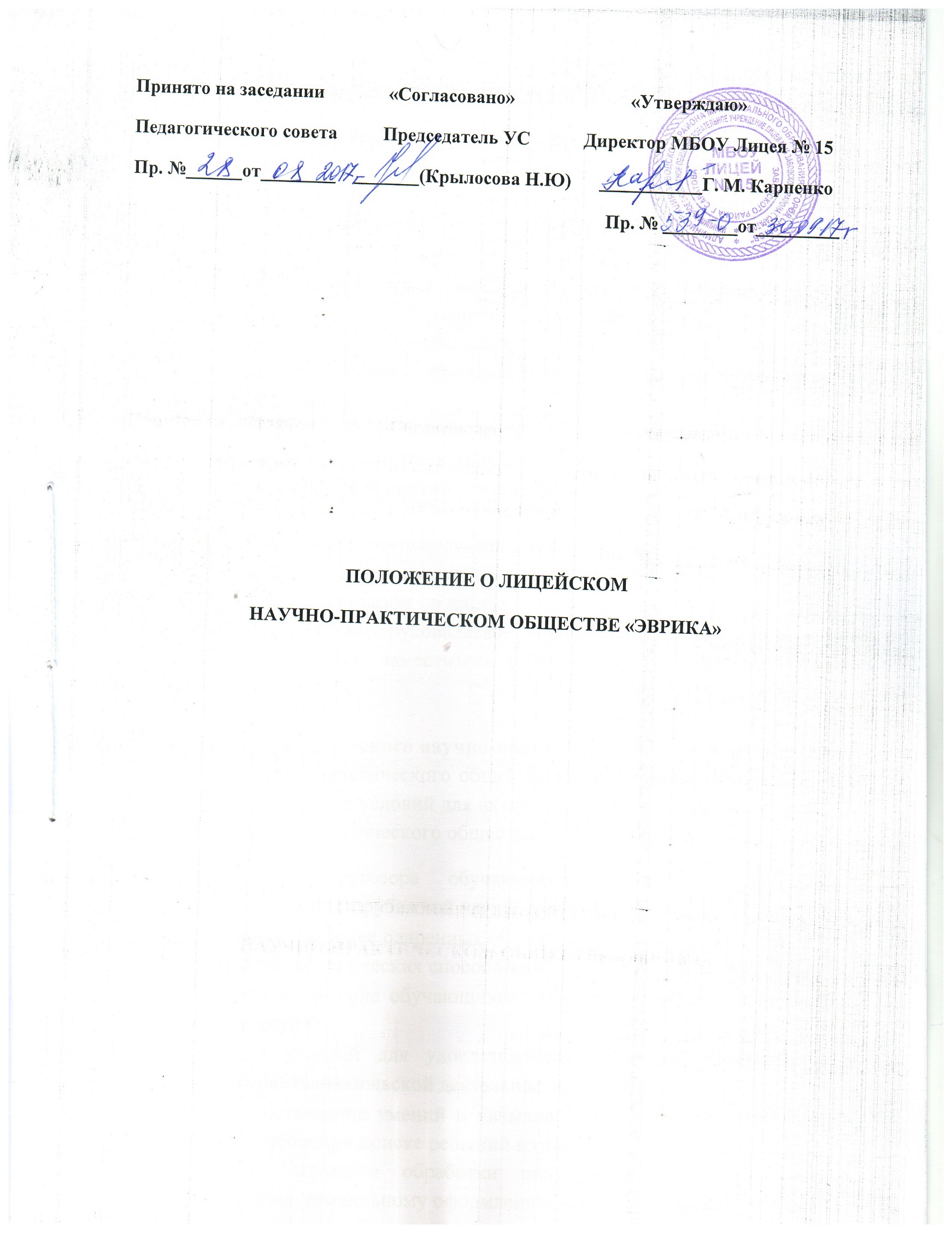 1. Общие положения1.1. Настоящее Положение разработано в соответствии с Конституцией РФ, Законом «Об образовании», Уставом муниципального бюджетного общеобразовательного учреждения Лицея № 15 Заводского района г. Саратова.1.2. Лицейское научно-практическое общество «Эврика» - общественноеобъединение, способствующее выявлению наиболее подготовленных и одаренных обучающихся, развитию их творческих способностей, формированию научного мировоззрения, навыков исследовательской работы, обеспечивающее решение приоритетных проблем образовательного процесса.1.3. Членами научного общества могут быть учащиеся 4-11-х классов, изъявившие желание работать в НПО, имеющие склонность к творческой деятельности и рекомендованные учителями или членами НПО, состоящими в обществе более 1 года.1.4. Положение о лицейском научно-практическом обществе рассматривается на заседании совета общества, принимается на Педагогическом совете и вводится в действие приказом по лицею.1.5. Непосредственное руководство лицейским научно-практическим обществом осуществляет заместитель директора по учебно-воспитательной работе.2. Цели и задачи лицейского научно-практического общества «Эврика»2.1. Целью научно-практического общества является воспитание и развитие обучающихся, создание условий для их самоопределения, самореализации.2.2 Задачи научно-практического общества:расширение кругозора обучающихся в области достижений отечественной и зарубежной науки;выявление наиболее одаренных обучающихся в разных областях науки и развитие их творческих способностей;активное включение обучающихся лицея в процесс самообразования, саморазвития;создание условий для удовлетворения интересов обучающихся к научно-исследовательской деятельности;совершенствование умений и навыков самостоятельной деятельности обучающихся при поиске решений научно-исследовательских проблем, обучение методике обработки полученных данных и анализу результатов, правильному оформлению исследовательской работы;создание оптимальных условий для ранней профилизации обучающихся;воспитание активной гражданской позиции, высоких нравственных качеств и духовной культуры.2.3. Педагогический коллектив должен оказать реальную помощь в решении следующих задач:овладеть знаниями, выходящими за пределы школьной программы;повысить мотивацию к поисково-исследовательской деятельности;освоить алгоритм  научного исследования;научиться работать с источниками информации, в том числе электронными;стать пропагандистами в значимой для себя области знаний.3. К компетенции общества относится:3.1. Разработка конкретных направлений научно-исследовательской работы.3.2 Координация деятельности предметных секций, творческих проблемных групп, взаимодействие с методическими предметными объединениями, научно-методическим советом лицея, преподавателями ВУЗов.3.3. Подготовка и предварительная оценка научно-исследовательских работ.3.4. Подготовка к олимпиадам, конкурсам, конференциям.3.5. Проведение лицейской научно-практической конференции «Лидер»4. Основные направления работы4.1. Включение в научно-исследовательскую деятельность способных обучающихся в соответствии с их научными интересами.4.2. Обучение учащихся работе с источниками научной информации, формирование культуры научного исследования.4.3. Знакомство и сотрудничество с представителями науки в интересующей области знаний, оказание практической помощи обучающимся в проведении экспериментальной и исследовательской работы.4.4. Организация индивидуальных консультаций, промежуточного и итогового контроля в ходе научных  исследований обучающихся.4.5. Привлечение научных сил к руководству научными работами обучающихся.4.6. Рецензирование научных работ обучающихся при подготовке их к участию в конкурсах и конференциях.4.7. Подготовка, организация и проведение научно-практических конференций, турниров, олимпиад.4.8. Редактирование и издание ученических научных сборников.   5. Состав и организационная структура лицейского научно-практического общества5.1. В состав лицейского научно-практического общества входят обучающиеся, преподаватели ВУЗов, учителя, проявляющие творческий и научный интерес, преподаватели, предметных кафедр.5.2. Для решения текущих вопросов, подготовки и проведения заседаний из числа членов лицейского научно-практического общества ежегодно избирается совет, в состав которого входят председатель совета, секретарь, члены совета. Председатель совета – заместитель директора по учебно-воспитательной работе.5.3.В структуру лицейского научно-практического общества входят предметные секции, советы музеев, Комнаты Боевой Славы, клубов.    6. Организация работы в секциях.6.1. Секция – основная форма работы научно-практического общества. Деятельность секций направлена на разработку конкретных направлений научно-исследовательской деятельности лицея.6.2. Секцию возглавляет преподаватель, имеющий опыт творческой научно-исследовательской деятельности по данному направлению.6.3. Секция в своей деятельности конкретизирует содержание одного или нескольких направлений научно-исследовательской работы и обеспечивает подготовку творческих и научных работ обучающихся.6.4.Формами работы секций являются следующие: теоретические занятия, практические занятия, творческие занятия, выполнение исследовательской итоговой работы (защита докладов, рефератов, участие в конференциях, олимпиадах, конкурсах).   7. Лицейская научно-практическая конференция 7.1.  Конференция проводится советом научно-практического общества с целью: развития познавательных интересов и творчества учащихся, развития кругозора в различных областях знаний, привития навыков самостоятельной работы; вовлечение обучающихся в научный поиск, стимулирования активной самостоятельной познавательной деятельности; профессионального самоопределения и ранней профессиональной ориентации.7.2. К участию в конференции допускаются учащиеся 3-11 классов, активно участвующие в работе научных секций и получившие разрешение научного руководителя и консультанта на участие в школьной научной конференции.7.3 На конференцию могут быть представлены работы поискового и исследовательского характера, выполненные членами лицейских секций индивидуально или коллективом в форме доклада или отчета об эксперименте.  Защита работы оформляется в виде электронной презентации.  8. Права и обязанности членов научно-практического общества.8.1.Обучающийся – член научно-практического общества имеет право: выбрать форму выполнения научной работы (реферат, доклад и т.д.); получить необходимую консультацию своего руководителя; иметь индивидуальный график консультаций в процессе создания научной работы; получить рецензию на написанную работу у педагогов, компетентных в данной теме; выступить с окончательным вариантом научной работы на научно-исследовательской конференции в своем лицее; представлять свою работу, получившую высокую оценку, на муниципальных и иных конференции;опубликовать научную работу, получившую высокую оценку, в сборнике научных работ обучающихся.8.2. Обучающийся – член научно-практического общества обязан: регулярно и активно участвовать в заседаниях научно-практического общества в своей секции;  периодически сообщать о промежуточных результатах своих исследований на заседаниях секции; обращаться в школьную библиотеку для заказа необходимой для исследования литературы;активно участвовать в научных конференциях различного уровня; строго соблюдать сроки выполнения работ;строго выполнять требования к оформлению научной работы Приложение 1Памятка № 1ПРОБЛЕМА исследования - нечто неизвестное, что предстоит открыть или доказать. На первых порах удобнее всего формулировать проблему в виде вопроса.ТЕМА - отражает характерные черты проблемы.ОБЪЕКТ - совокупность связей, свойств, которая служит источником необходимой для исследования информации.ПРЕДМЕТ исследования более конкретен. Он включает только те связи и свойства, которые подлежат непосредственному изучению. В каждом объекте может быть несколько предметов для исследования. Предмет исследования определяет ЦЕЛЬ и ЗАДАЧИ самого исследования.ЦЕЛЬ формулируется кратко и предельно точно, в смысловом отношении выражая то основное, что намеревается сделать исследователь. Цель конкретизируется и развивается в ЗАДАЧАХ исследования.Приложение 2Памятка № 2Работа с литературными источниками  Приложение 3Памятка № 3Требования к содержанию научной работыПриложение 4Памятка № 4Виды исследовательских работ№                    Этапы работыСодержание этапов1.2.3.4.5.6.7.Общее ознакомлениеВнимательное чтение по главам и разделамВыборочное чтениеСоставление плана прочитанного материалаВыписки из прочитанного источника Сравнение и сопоставление прочитанного с другими источниками информацииКритическая оценка прочитанного и запись замечанийОзнакомление с оглавлением. Беглый просмотр литературного источника.Выделение наиболее важного текстаПеречитывание наиболее важного текстаВ пунктах плана отражается наиболее существенная мысль.Полные и точные (цитата + ее библиографическое описание)Отмечается общее и отличительное в решении проблемыОбращается внимание на объективность суждений     Структура                            Требования к содержаниюТитульный листСодержаниеВведение (вступление) (рекомендуемый объем- до двух страниц)Основная часть (не более 10 страниц) Заключение Список литературыСодержит:-наименование учебного заведения, где выполнена работа;-ФИО автора;-тему научной работы;-ФИО научного руководителя;-город и годВключает:-наименование всех глав, разделов с указанием номеров страниц, на которых размещается материалСодержит:-оценку современного состояния решаемой проблемы и задачи;-обоснование необходимости проведения работы;Состоит из глав (разделов), в которых содержится материал по конкретно исследуемой теме. Автор работы должен делать ссылки на авторов и источники, из которых он заимствует материалы.Краткие выводы по результатам выполненной работы должны состоять из нескольких   пунктов, подводящих итог выполненной работы.Должен содержать перечень источников, использованных при написании работы.Форма                                              Структура Доклад -в кратких вводных замечаниях- научно-практическая ценность темы;-сущность темы, обоснованные научные предположения;-выводы и предложения.Тезисы доклада-основные положения доклада;-основные выводы и предложения.Научная статья-заголовок;-вводные замечания;-краткие данные о методике исследования;-анализ собственных научных результатов и их обобщение;-выводы и предложения;-ссылки на цитируемую литературу.Научный отчет-краткое изложение плана и программы законченных этапов научной работы;-значимость проведенной работы, ее ценность для науки и практики;-детальная характеристика применявшихся методов;-существование новых научных результатов;-заключение, подводящее итоги исследования и отмечающее нерешенные вопросы;-выводы и предложения.Реферат -вводная часть;-основной текст;-заключительная часть;-список литературы;-указатели.Монография -введение;-подробно и всесторонне исследуется и освещается какая-либо проблеме или тема;-выводы по каждому разделу (главе);-заключение.